Звуковая культура речиДифференциация звуков л – р Цель: Упражнять детей в различении звуков л — р в словах, фразовой речи; учить слышать звук в слове, определять его позицию, называть слова на заданный звук.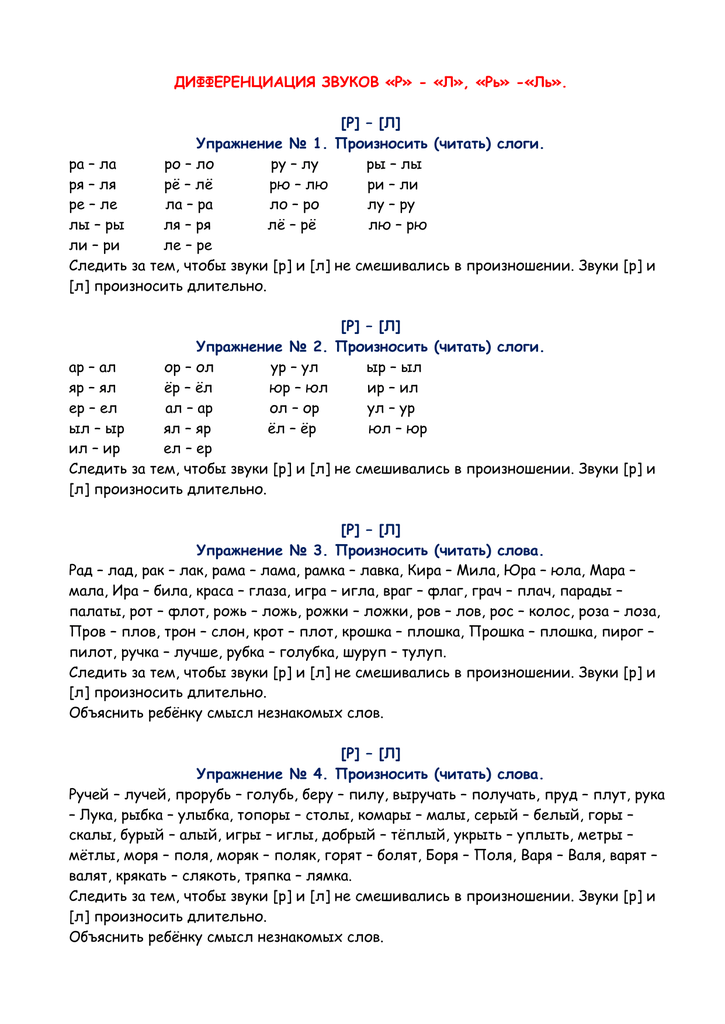 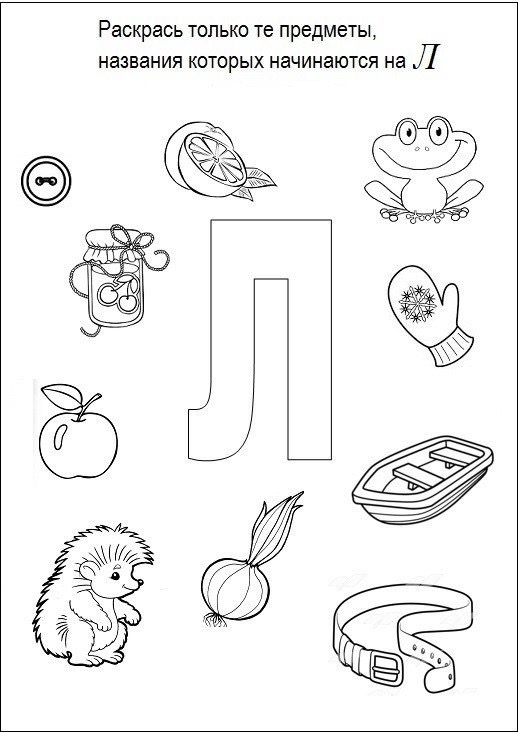 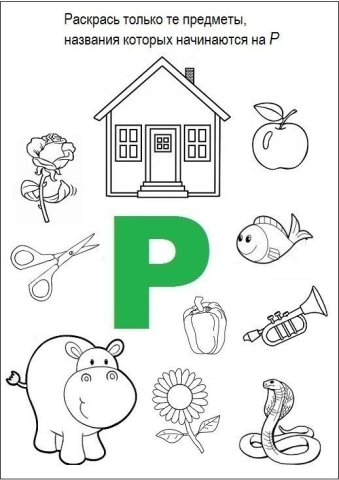 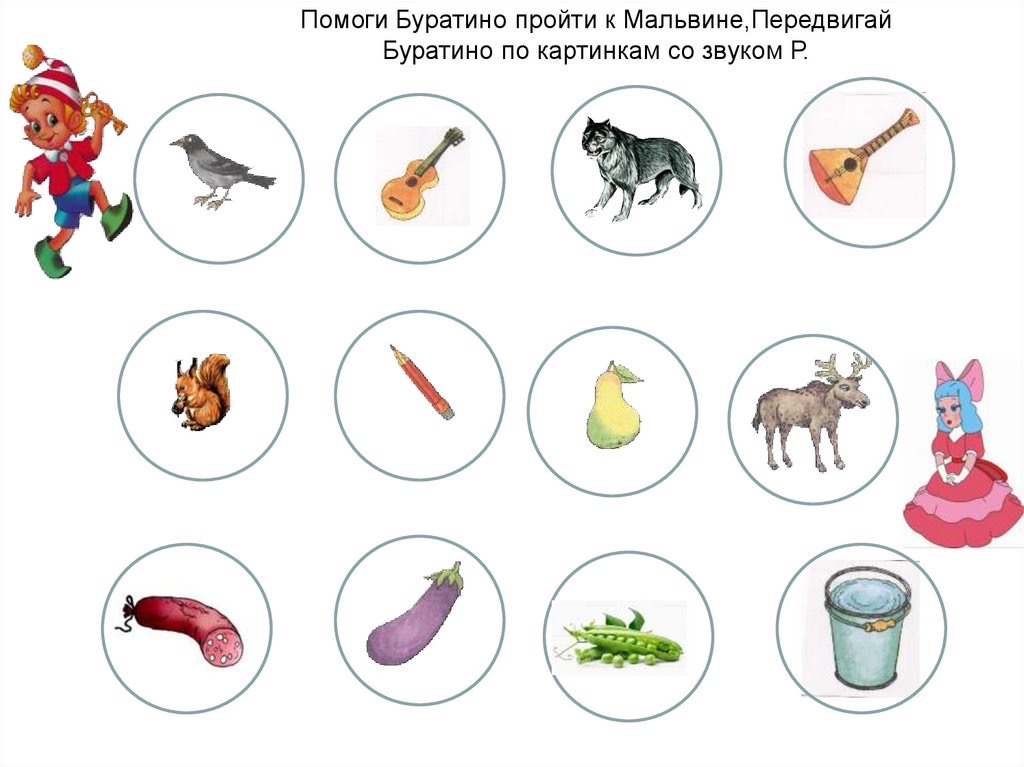 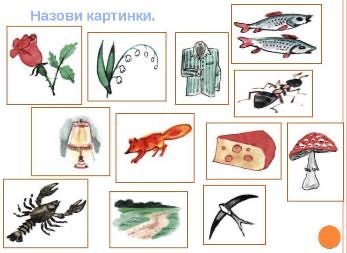 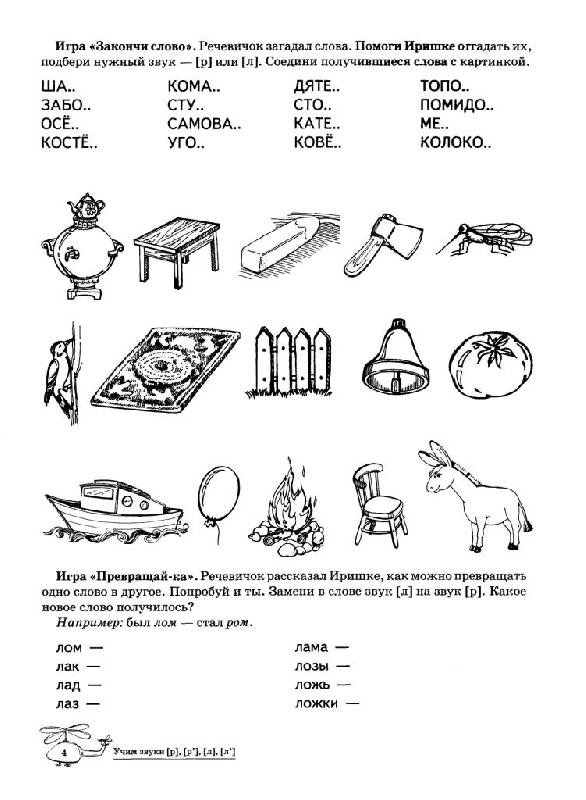 